П О С Т А Н О В Л Е Н И Е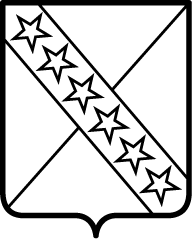 АДМИНИСТРАЦИИ  ПРИАЗОВСКОГО СЕЛЬСКОГО ПОСЕЛЕНИЯПРИМОРСКО-АТАРСКОГО РАЙОНА от 9.01.2024 года                                                                                                            № 4станица ПриазовскаяО проведении  периодичных розничных универсальных  ярмарок  на территории станицы Приазовской Приазовского сельского поселения Приморско - Ахтарского  района В соответствии с Федеральным законом от 6 октября 2003 года № 131-ФЗ «Об общих принципах организации местного самоуправления в Российской Федерации», Федеральным законом от 28 декабря 2009 года № 381-ФЗ «Об основах государственного регулирования торговой деятельности в Российской Федерации», Законом Краснодарского края от 1 марта 2011 года № 2195-КЗ «Об организации деятельности розничных рынков и ярмарок на территории Краснодарского края от 6 марта 2013 года № 208 «Об установлении требований к организации выставок-ярмарок, продажи товаров (выполнения работ, оказания услуг) на ярмарках, выставках-ярмарках на территории Краснодарского края», для наиболее полного обеспечения жителей услугами торговли и продвижения на внутреннем рынке товаров Кубанских производителей администрация Приазовского сельского поселения Приморско-Ахтарского района п о с т а н о в л я е т:1. Организовать проведение периодичных розничных универсальных ярмарок  (далее – ярмарка) на территории  ст. Приазовской Приазовского сельского поселения Приморско-Ахтарского района.2. Определить организатором ярмарки администрацию Приазовского сельского поселения Приморско-Ахтарского района. Юридический адрес организатора: 353899 Краснодарский край, Приморско-Ахтарский район, ул. Ленина 27,Адрес электронной почты: admin-psp@mail.ru. Телефон/факс: 8 (86143)56-1-953. Определить место проведения ярмарки: ст. Приазовская,  улица Железнодорожная , 24, количество торговых мест на ярмарке  65.  4. Определить срок проведения ярмарки: с 1 января 2024 года еженедельно по четвергам, с 06.00 часов до 12.00 часов.5. Определить виды товаров, планируемых к реализации на ярмарке (приложение № 1);6.  Утвердить схему размещения торговых мест на ярмарке (прилагается).7. Ведущему специалисту администрации Приазовского сельского поселения Приморско – Ахтарского района Медведевой Н.Н. организовать участие юридических лиц, индивидуальных предпринимателей,  крестьянско-фермерских хозяйств, граждан Российской Федерации ведущих личное подсобное хозяйство, осуществляющих производство в соответствии с действующим законодательством.8. Утвердить план мероприятий по организации ярмарки (приложение № 2).9. Рекомендовать индивидуальному предпринимателю Скрыпниковой Татьяне Николаевне следить за санитарным состоянием территории на время проведения ярмарок .       10. Ведущему специалисту  администрации  Приазовского сельского поселения Приморско – Ахтарского района Медведевой Н.Н. разместить настоящее постановление на официальном сайте администрации Приазовского сельского поселения Приморско-Ахтарского района.       11. Контроль за выполнением настоящего постановления оставляю за собой.       12.  Постановление вступает в силу со дня его подписания.Глава  Приазовского сельского поселения Приморско-Ахтарского района                                                 М.А.Нещадим                                                              ПРИЛОЖЕНИЕ № 1                                                              к постановлению администрации                                                              Приазовского сельского  поселения                                                                               Приморско-Ахтарского района                                                               от 9.01.2024 года  №  4ВИДЫ ТОВАРОВ,планируемых к реализации на ярмарке* промышленного изготовления или непромышленного изготовления после проведения ветеринарно-санитарной экспертизы при наличии ветеринарных сопроводительных документов** промышленного изготовления, фасованныеВедущий специалист  администрацииПриазовского сельского поселения Приморско – Ахтарского района                                             Н.Н.Медведева                                                                               ПРИЛОЖЕНИЕ № 2                                                                    УТВЕРЖДЕНО                                                                    постановлением администрации                                                                     Приазовского сельского поселения                                                                                                                                   Приморско-Ахтарского района                                        от 9.01.2024.года  №  4ПЛАН МЕРОПРИЯТИЙ по организации ярмаркиГлава Приазовского сельского поселения Приморско-Ахтарского района                                                     М.А.НещадимСХЕМАразмещения торговых мест  на периодичной розничной универсальной ярмарке на территории станицы Приазовской Приазовского сельского поселения Приморско – Ахтарского района на 2024 год№ п/пНаименование продукции1Рыба живая*, рыба мороженная неразделанная, разделанная при наличии холодильных витрин2Мясо: говядина, свинина, курица при наличии холодильных витрин 3Овощи, бахчевые культуры, картофель*4Фрукты, плоды, ягоды*5Масло подсолнечное (фасованное в пром. упаковку)6Крупяные и макаронные изделия (фасованные) 7Мука (фасованная)8Яйца куриные столовые 9Молочные продукты (молоко питьевое, кефир, масло сливочное, творог, сметана, сыр) **10Сахар-песок (фасованный)11Зерно, комбикорм, отруби (фасованные)12Посадочный материал, саженцы, рассада13Мебель  14Одежда  15Обувь  16Бытовая техника 17Бытовая химия18Посуда  19Текстильная продукция№Наименование мероприятияСрок исполненияОтветственное лицо1Утвердить постановление о проведении ярмарки на 2024 годдо 10.01.2024Глава Приазовского сельского поселения М.А.Нещадим2Размещение информации на официальном сайте администрации Приазовского сельского поселения Приморско-Ахтарского районадо 10.01.2024Ведущий специалист администрации Приазовского сельского поселения Приморско – Ахтарского района  (Н.Н.Медведева)3Прием заявок на участие в ярмаркес 10.01.2024 постоянноВедущий специалист администрации Приазовского сельского поселения Приморско – Ахтарского района  (Н.Н.Медведева)4Заключение договоров на право размещения на ярмарке согласно поступивших письменных заявокс 10.01.2024 постоянноВедущий специалист администрации Приазовского сельского поселения Приморско – Ахтарского района  (Н.Н.Медведева)5Размещение участников ярмарки, согласно  утвержденной схемы и выделенным торговым местамс 10.01.2024 с 06.00 часов до 07.00 часовВедущий специалист администрации Приазовского сельского поселения Приморско – Ахтарского района  (Н.Н.Медведева)6Проведение обследования ярмарки на предмет недопущения, выявления и устранения нарушений действующего законодательства совместно с ГБУ «Ветуправление Приморско-Ахтарского района» еженедельно по четвергамс 6.00 часов до 8.00 часовВедущий специалист администрации Приазовского сельского поселения Приморско – Ахтарского района  (Н.Н.Медведева)7Предоставление участникам ярмарки информации по требованиям, изменениям в требованиях, законодательстве, санитарных норм и правил в части осуществления розничной торговли продовольственных и непродовольственных товаров на ярмаркепостоянноВедущий специалист администрации Приазовского сельского поселения Приморско – Ахтарского района  (Н.Н.Медведева)8Проведение санитарной уборки территории ярмарки, вывоз мусора с территории ярмаркиеженедельно по четвергамс 12.00 часов до 14.00 часов ИП Скрыпникова Т.Н.ВОРОТА35343332М/Ж3631313730303829293928284027274126264225254324244423234522224621219р20208р19197р18186р17175р16164р15153р14142р13131р12121111101010599948883777266615544332211